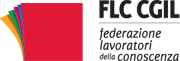 "La Valutazione nella Conoscenza, per la qualità e i diritti"
convegno nazionale a RomaLa valutazione nei settori della conoscenza è un tema di estrema attualità per gli interventi negativi che si sono susseguiti negli ultimi tre anni. Su questo tema la FLC CGIL e Proteo hanno sempre posto legittime critiche partendo da considerazioni di metodo e di merito. Riteniamo infatti la valutazione soprattutto una necessità interna ai sistemi che può rappresentare un punto di svolta delle politiche attive sui settori della conoscenza da parte dei decisori politici. Ma per evitare un uso strumentale o ideologico, qualsiasi discorso deve prendere avvio da alcune domande. In primo luogo bisogna chiedersi quale funzione debbano assolvere i luoghi deputati all'istruzione, alla formazione, alla ricerca. Poi ci si deve chiedere quale è la finalità della valutazione, infine che co sa valutare, con quali strumenti e protocolli.Discuteremo quindi di valutazione nella scuola (alla luce del recente Regolamento sul Sistema nazionale di valutazione) nell'università, nella ricerca e nell'Alta formazione artistica e musicale, nel corso del convegno nazionale organizzato il 16 e 17 ottobre 2013 a Roma presso il CNR (Consiglio Nazionale delle Ricerche) in Piazzale Aldo Moro, 7.Ai lavori del convegno parteciperà Maria Chiara Carrozza, Ministro dell'Istruzione, Università e Ricerca. Sarà disponibile anche la diretta streaming delle due giornate.Leggi il programma e la scheda di partecipazioneCordialmente
FLC CGIL nazionaleIn evidenzaPubblico impiego: bloccata la possibilità di fruire dei congedi parentali a orePensioni: riforma Fornero, un disastro annunciatoLa FLC CGIL è contraria ad ogni uso improprio dei dati VQRNotizie scuolaEmergenze ATA: il 17 ottobre l'incontro per la calendarizzazione dei tavoli tecnici di lavoroEsami di stato: entro il 30 novembre la domanda. Le scadenze anche per le altre casisticheSistema nazionale di valutazione: Progetto VALeS, lo stato dell'arteScuola: "Settimana nazionale contro la violenza e la discriminazione"Finanziamenti per le supplenze: il MIUR sospende l’utilizzo degli avanzi 2012Mobilità scuola 2014/2015Quota 96: rettificato il modello di ricognizione degli aventi dirittoPagamento ferie supplenti: la FLC CGIL avvia la vertenza legaleGraduatorie d'istituto: i docenti di ruolo non vanno cancellatiSpecializzazione sostegno: torna la riconversioneFinanziamenti alle scuole: informativa MIUR su assegnazione MOF 2013/2014Riconoscimento titoli esteri per l'insegnamento e competenze linguisticheScuole italiane all'estero: il Senato boccia la chiamata direttaOrganici scuola 2013/2014: docenti ed ATA, le funzioni SIDI saranno disattivate il 16 ottobreProgetti aree a rischio e a forte processo immigratorio: ancora niente risorse alle scuoleItalia Lavoro e servizi di orientamento e placement per gli istituti tecnici e professionali: emanati nuovi bandiNotizie universitàApprovati dal CUN documenti sull'Abilitazione Scientifica Nazionale e sulla VQR 2004-2010I diritti e le tutele per chi lavora nell'universitàConcorsi universitàNotizie ricercaDecreto D'Alia, "accantonati" gli emendamenti sostenuti dalla FLC CGIL in SenatoISPRA: nuovo sollecito della FLC CGIL al Ministro dell'Ambiente per aprire il confronto con i sindacatiConcorsi ricercaAltre notizie di interesseConoscenda è più di un'agendaServizi assicurativi per iscritti e RSU FLC CGILVuoi ricevere gratuitamente i prossimi numeri del Giornale della effelleci? Clicca quiPer l'informazione quotidiana, ecco le aree del sito nazionale dedicate alle notizie di: scuola statale, scuola non statale, università e AFAM, ricerca, formazione professionale.
Siamo anche presenti su Facebook, Google+, Twitter e YouTube.__________________